Имеет ли право покупатель вернуть товар  продавцу.      21 декабря 2017года в общественной приемной губернатора Воронежской области А.В.Гордеева в  Воробьевском муниципальном районе прием граждан вела начальник отдела - главный государственный санитарный врач по Калачеевскому, Воробьевскому и Петропавловскому районам Золотцева Наталия Филлиповна.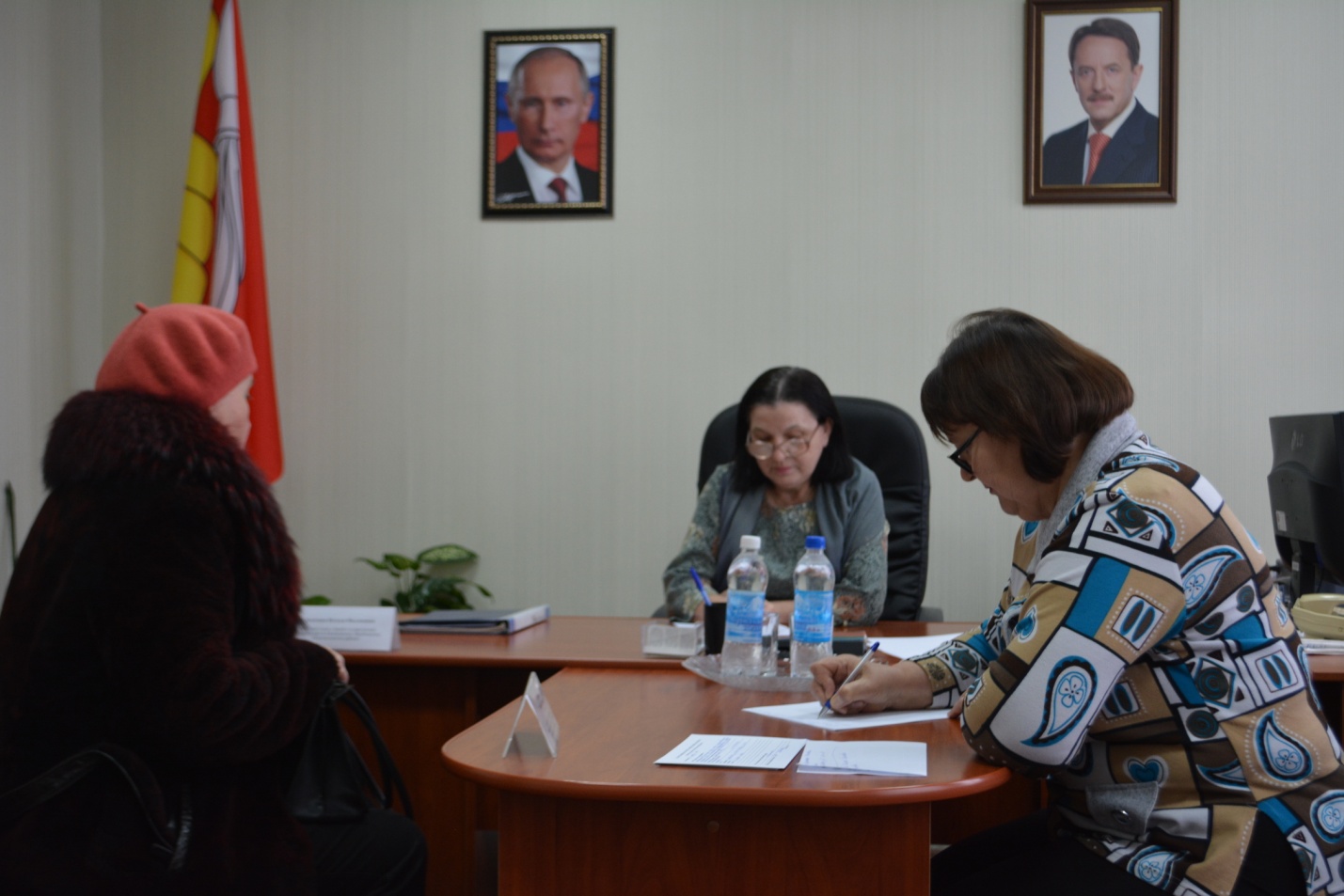                                    На прием обратилась жительница села Воробьевка с вопросом  по возврату товара продавцу, если товар был с дефектом или не подошел по размеру. Наталия Филипповна пояснила, что в течение 15 дней товар может быть возвращен,  и покупателю возвращены деньги. Обратившихся на прием граждан волновал вопрос экологии, соседи держат большое хозяйство, а навоз складируют, в летний период не возможно,  дышать происходит испарение, запах попадает в дом, не возможно, открыть окно. Как быть  в таком  случае?  Куда обращаться  по данному вопросу?    Наталия Филлиповна  внимательно выслушала,  всех граждан и дала соответствующие, разъяснения и рекомендации. 